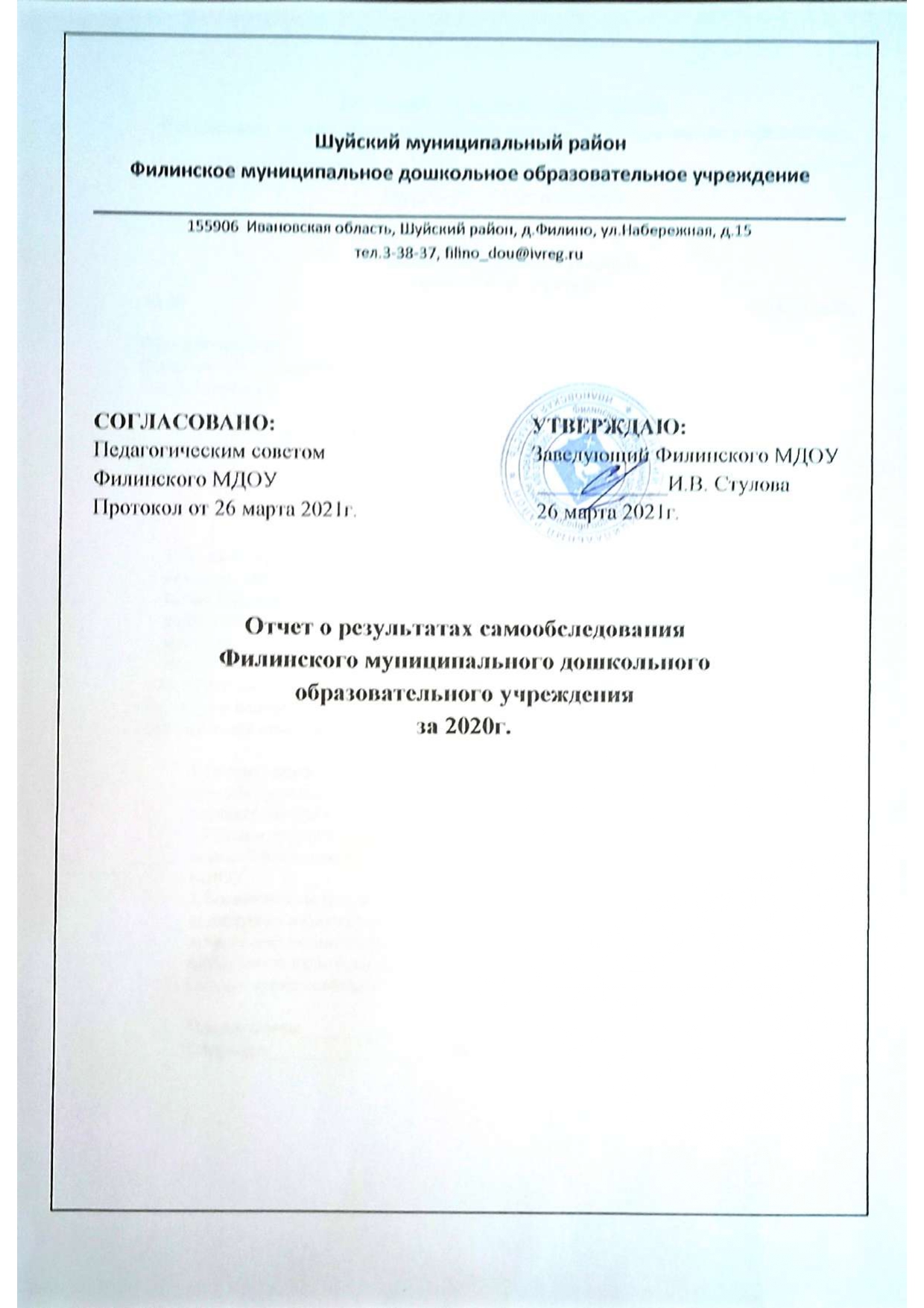 Содержание1.	Аналитическая часть………………………………………………………………….31.1.	Общие сведения о дошкольной организации……………………………………….31.2.	Оценка образовательной деятельности организации………………………………31.3.	Оценка системы управления организации…………………………………………..41.4.	Оценка организации учебного процесса…………………………………………….51.5.	Оценка востребованности выпускников……………………………………………..91.6.	Оценка качества кадрового обеспечения, инновационная деятельность ДОУ…..121.7.	Оценка учебно-методического, библиотечно-информационного обеспечения….151.8.	Оценка материально-технической базы……………………………………………..161.9.	Функционирование внутренней системы  оценки  качества образования………..191.10.	Выводы по аналитической части…………………………………………………..202.	Анализ показателей деятельности дошкольной образовательной организации, подлежащей самообследованию…………………………………………………………….211. Аналитическая часть1.1. Общие сведения об образовательной организацииФилинское муниципальное   дошкольное образовательное учреждение  (далее – Детский сад) расположено в жилом районе деревни вдали от производящих предприятий и торговых мест. Здание Детского сада построено по типовому проекту. Проектная наполняемость на 165 мест. Общая площадь здания 1236,3 кв. м, из них площадь помещений, используемых непосредственно для нужд образовательного процесса, 926 кв. м.Цель деятельности Детского сада – осуществление образовательной деятельности по реализации образовательных программ дошкольного образования.Предметом деятельности Детского сада является формирование общей культуры, развитие физических, интеллектуальных, нравственных, эстетических и личностных качеств, формирование предпосылок учебной деятельности, сохранение и укрепление здоровья воспитанников.Оценка образовательной деятельности организации.Основу образовательной деятельности Филинского МДОУ составляет Основная образовательная программа дошкольного образования (ООП ДО) утверждена приказом по Филинскому МДОУ № 33/1 от29.08.2016г., разработанная на основе ФГОС ДО, примерной основной образовательной программы дошкольного образования, одобренной решением федерального УМО по общему образованию от 29.08.2016г.Родители имеют возможность принять участие в реализации образовательной программы, как непосредственные участники образовательной деятельности.Для этого в детском саду разработана и реализуется система совместных мероприятий с родителями, включающая современные педагогические, в том числе авторские, технологии организации родительских и детско-родительских клубов, родительских уроков, выставок семейного творчества, совместной трудовой деятельности детей и родителей выдачи еженедельных рекомендаций по организации совместной деятельности детей и родителей по реализации ООП ДО в домашних условиях.Организация образовательной деятельности в Филинском МДОУ в 2020    году.Выводы по разделу: В детском саду разработаны и реализуется основная образовательные программа, педагогические проекты, составленные с учетом особенностей контингента педагогов, воспитанников и их семей. Необходима корректировка системы планирования (перспективного, календарного), а также информатизация образовательного процесса в  МДОУ: обновление и сбор актуальной базы электронных документов (планирование, диагностика, отчеты, портфолио педагогов и др.) Особое внимание нужно обратить на создание условий с учетом поддержки детей с высоким уровнем активности и интереса к определенному виду деятельности.1.3.	Оценка системы управления организации.Управление Филинского МДОУ осуществляется на основе сочетания принципов единоначалия и коллегиальности.Единоличный исполнительный орган управления Филинского МДОУ - заведующий Стулова И.В. Заведующий осуществляет непосредственное руководство детским садом и несет ответственность за деятельностью учреждения.Структурные подразделения: Научно – методическая служба, Психолого – педагогическая служба, Медицинская служба.Коллегиальные органы управления: Филинского МДОУ - Общее собрание работников, Педагогический совет, Родительский комитет, Управляющий совет.Родители (законные представители) воспитанников принимают участие в управлении образовательной организации в форме, определенной Уставом ДОУ (Совет родителей, Управляющий совет, родительские комитеты групп).С целью обеспечения информационной открытости ведется активная работа с официальным сайтом Филинского МДОУ в сети интернет. На сайте размещена основная информация в соответствии с требованиями законодательства, постоянно осуществляется информирование родителей воспитанников и заинтересованной общественности о событиях и мероприятиях, происходящих в ДОУ. Сбор информации о качестве деятельности Филинского МДОУ от участников образовательного процесса и других заинтересованных лиц производится на официальном сайте во вкладках «Жалобы» и «Предложения», по телефону и во время личного приема заведующего и специалистов. Ежегодно проводится анкетирование родителей по оценке качества образовательной деятельности Филинского МДОУ.По результатам «обратной связи» принимаются управленческие решения по улучшению качества образовательной деятельности и даются разъяснения по интересующим вопросам.Выводы по разделу: в ДОУ создана оптимальная структура управления в соответствии с целями и содержанием работы учреждения. Управление ДОУ осуществляется в соответствии с законодательством Российской Федерации и Уставом ДОУ на принципах демократичности, открытости, профессионализма. Сформированная система управления имеет общественную направленность, т.е.:-	сформированы органы государственно-общественного управления учреждением; -	развиваются инновационные способы информирования общественности о состоянии дел и результатах функционирования и развития образовательного учреждения через интернет.1.4.	Оценка организации учебного процесса1.4.1.	Особенности организации образовательной деятельности.Образовательная деятельность в Детском саду организована в соответствии с Федеральным законом от 29.12.2012 № 273-ФЗ «Об образовании в Российской Федерации», ФГОС дошкольного образования, СанПиН 2.4.1.3049-13 «Санитарно-эпидемиологические требования к устройству, содержанию и организации режима работы дошкольных образовательных организаций».Филинское МДОУ работает в режиме пятидневной рабочей недели, длительность пребывания детей в детском саду составляет 12 часов с 7.00 до 19.00. В ДОУ функционирует 7 групп полного дня, укомплектованных из расчета площади групповой (игровой) – для детей раннего возраста не менее 2,5 метров квадратных на 1 ребенка, в дошкольных группах не менее 2,0 метров квадратных на одного ребенка.Образовательная деятельность в ДОУ сбалансирована в соответствии с требованиями санитарных норм.Реализация физического и художественно-эстетического направлений занимает не менее 50% общего времени занятий. Образовательная деятельность по физической культуре и музыке проводится со всей группой в специально отведенных для этого музыкально- спортивном зале (по условиям ДОУ). В 1 младшей группе в течение адаптационного и постадаптационного периодов музыкальные и физкультурные занятия проводятся в группе. Музыкальное воспитание детей всех групп ДОУ осуществляет музыкальный руководитель.Непрерывная образовательная деятельность (занятия).Расписание НОД на учебный год составляется с учетом санитарных норм. Непрерывная образовательная деятельность, требующая повышенной познавательной активности и умственного напряжения детей, проводится в первую половину дня и в дни наиболее высокой работоспособности детей (вторник, среда). Для профилактики утомления непосредственно образовательная деятельность познавательной направленности чередуется с непрерывной образовательной деятельностью художественно-эстетического и физического направлений.Совместная образовательная деятельность и культурные практики в режимных моментах представлены в недельном Расписании совместной деятельности и культурных практик в режимных моментах и направлены на развитие личности детей в различных видах детской деятельности:	Двигательная деятельность,	Игровая деятельность,	Коммуникативная деятельность,	Трудовая деятельность,	Познавательно-исследовательская деятельность,	Продуктивная (ИЗО) деятельность,	Музыкальная деятельность,	Восприятие художественной литературы и фольклора.Организация и руководство самостоятельной деятельностью детей представлено в расписании самостоятельной деятельности детей в режимных моментах и осуществляется посредством созданной и постоянно трансформирующейся предметно-пространственной развивающей образовательной среды.1.4.2.	Сохранение и укрепление здоровья воспитанников.Базой для реализации образовательной программы является укрепление физического и психического здоровья воспитанников, формирование у них основ двигательной и гигиенической культуры. Одно из основных направлений физкультурно-оздоровительной работы нашего ДОУ - это создание оптимальных условий для целесообразной двигательной активности детей, формирование у них необходимых двигательных умений и навыков, а также воспитание положительного отношения и потребности к физическим упражнениям.Для организации физкультурно-оздоровительной работы имеются медицинский кабинет, музыкально-спортивный зал, физкультурные уголки в группах.Для занятий с детьми в зале имеется необходимое современное оборудование. В реализации физкультурных занятий педагоги ДОУ используют индивидуальный подход к детям, следят за самочувствием каждого ребенка, стремятся пробудить у детей интерес к занятиям, используют игровые образы.На постоянном контроле администрации детского сада находится соблюдение санитарно-гигиенических требований к условиям и режиму воспитания детей.ДОУ регулярно проводится мониторинг состояния здоровья воспитанников, что важно для своевременного выявления отклонений в их здоровье. Изучение состояния физического здоровья детей осуществляется медицинскими работниками.Для всех возрастных групп разработан режим дня с учётом возрастных особенностей детей и специфики сезона (на тёплый и холодный период года). Для детей раннего возраста впервые посещающих ДОУ разработана система «Мягкой адаптации» - специальный адаптационный режим. Также предусмотрены изменения в режиме на холодный период года и индивидуальный режим для детей после перенесённого заболевания.Режим 	дня в ДОУ – это рациональная продолжительность и разумное чередование различных видов деятельности и отдыха детей в течение суток. Режим дня в разных возрастных группах разработан на основе санитарно - эпидемиологических правил и нормативов СанПин и скорректирован с учетом федеральных государственных требований к структуре основной общеобразовательной программы дошкольного образования ДОУ.Режим дня разработан с учетом следующих принципов:-	соответствие возрастным возможностям ребенка и состоянию его здоровья;-	соблюдение баланса между разными видами активности детей (умственной, физической и др.), их чередование;-	отведение времени для самостоятельной (нерегламентированной и регламентированной) деятельности ребенка;-	организация режима пребывания детей в детском саду (с учетом потребностей родителей, для детей в адаптационном периоде);-	учет времени пребывания воспитанника в ДОУ -	проведение мероприятий по профилактике утомления отдельных воспитанников.В течение 2020 года в детском саду традиционно проводился комплекс специально организованных мероприятий по улучшению физического и психического здоровья воспитанников: утренняя гимнастика в зале и на улице, гимнастика после сна,  физкультурные занятия в неделю (2 в зале, 1  на свежем воздухе), сеансы здоровья, физкультминутки, оздоровительная гимнастика, активный отдых, закаливание, самостоятельная двигательная деятельность, воздушные и солнечные ванны, спортивные праздники, развлечения, в том числе с участием родителей.Результаты диагностики уровня физического развития детей выявили положительную динамику.Основные показатели физического развития воспитанниковВывод: Большинство воспитанников имеют нормальное физическое развитие. По сравнению с прошлым годом уменьшилось количество детей с дефицитом массы тела.Медицинское обслуживание воспитанников ДОУ осуществляется в специально оборудованном медицинском блоке.Медицинский блок включает в себя медицинский и процедурный кабинеты, изолятор, приемную, санузел.Медицинский блок оснащен необходимым медицинским инструментарием, набором медикаментов. Медицинской сестрой ДОУ ведется учет и анализ общей заболеваемости воспитанников, анализ простудных заболеваний.Филинское МДОУ курирует врач-педиатр детской поликлиники, которая 1 раз в неделю осуществляет лечебно-профилактическую помощь детям, даёт рекомендации родителям по укреплению здоровья детей и предупреждению вирусных, инфекционных заболеваний, проводит совместную работу с педагогическим коллективом по реабилитации детей в условиях детского сада.В ДОУ проводятся профилактические мероприятия.Медицинскими работниками ДОУ:•	осмотр детей в утреннее время;•	антропометрические замеры;•	анализ заболеваемости 1 раз в месяц, в квартал, 1 раз в год;•	ежемесячное подведение итогов посещаемости детей;•	лечебно-профилактические мероприятия в ДОУ (витаминотерапия, полоскание горла кипяченой водой, в зимний период - фитонциды, с-витаминизация третьего блюда, кварцевание (холодный период).Ежегодно проводятся углубленные осмотры детей врачами-специалистами (Диспансеризация).Распределение детей по группам здоровья по результатам медицинского осмотра (%)Вывод: По сравнению с прошлым годом увеличилось в ясельном возрасте и в дошкольном уменьшилось количество детей, имеющих 2 группу здоровья.Увеличение количества детей с 3 группой здоровья обусловлено наличием групп компенсирующей направленности для детей с множественными нарушениями развития.Процентный состав детей, нуждающихся в оздоровительных мероприятияхВывод: Отмечается увеличение количества детей с плоско-вальгусной деформацией стопы, плоскостопием. По сравнению с прошлым годом увеличился процент вновь прибывших детей раннего возраста, имеющих заболевания дерматитом, процент часто болеющих детей и воспитанников, имеющих неврологические патологии.Решению оздоровительных задач способствуют следующие формы организации детей:утренняя гимнастика;физкультурные занятия в зале и на спортивной площадке;физкультминутки;гимнастика после сна;полоскание полости рта;воздушные ванны;спортивные игры, праздники, развлечения, дни здоровья;хождение босиком по траве, ковру, земле;сон без маек;обширное умывание, обливание ног (контрастным методом)индивидуальная работа по физическому воспитанию;двигательная разминка между занятиями;двигательно-оздоровительные физкультурные минутки;прогулки;подвижные игры на свежем воздухе;корригирующая гимнастика,гимнастика пробуждения после дневного сна,самостоятельная двигательная деятельность детей.Выводы по разделу:Как основные проблемы выделяем: увеличение количества детей, имеющих психоневрологические патологии; большое количество детей в группах осложняет реализацию индивидуального подхода к ребенку в процессе образовательной деятельности; сложности в работе с детьми, имеющими проблемы в развитии интегративных качеств, формировании социально - адаптивного поведения; отсутствие системы выявления и поддержки детей с высоким уровнем развития; наличие в ДОУ родителей (законных представителей) с потребительским отношением к процессу образования, воспитания и развития их детей, с пассивным отношением к участию в интерактивных мероприятиях, в управлении ДОУ, ведущих асоциальный образ жизни, уклоняющихся от воспитания детей; недостаточное использование развивающих технологий в работе с детьми, преобладание традиционных форм и методов организации образовательного процесса.1.5.	Оценка содержания и качества подготовки обучающихся.1.5.1 Содержание образовательной деятельности.Формирование содержания образования в ДОУ в 2020 году осуществлялось в соответствии с Законом № 273-ФЗ «Об образовании в Российской Федерации», ФГОС ДО, основными нормативными документами системы дошкольного образования. Обновлены, разработаны и представлены на официальном сайте ДОУ в сети ИНТЕРНЕТ необходимые локальные акты, регламентирующие деятельность ДОУ. Научно-методической службой ДОУ разработаны:	Основная образовательная программа дошкольного образования,	Оригинальная система календарного планирования для воспитателей,	Система внутренней оценки качества образовательной деятельности Филинского МДОУ,	Карты психолого-педагогической диагностики детского развития,	Система анкетирования родителей с целью выявления основных образовательных запросов и оценки качества образования, предоставляемого Филинского МДОУ .Основная образовательная программа дошкольного образования Филинского МДОУ сформирована как программа психолого-педагогической поддержки позитивной социализации и индивидуализации, развития личности детей дошкольного возраста и определяет комплекс основных характеристик дошкольного образования. Программа направлена на создание условий развития ребенка, открывающих возможности для его позитивной социализации, его личностного развития, развития инициативы и творческих способностей на основе сотрудничества со взрослыми и сверстниками и соответствующим возрасту видам деятельности. Программа ориентирована на создание развивающей образовательной среды, которая представляет собой систему условий социализации и индивидуализации детей. Программа регламентирует работу групп общеразвивающей и комбинированной направленности Филинского МДОУ  и обеспечивает преемственность между ДОУ и начальной школой. В детском саду разработано комплексно-тематическое планирование недель, которое предполагает наличие общей темы, объединяющей работу групп детского сада, и регламентирует общесадовые мероприятия.Социально-коммуникативное развитие воспитанников направлено на усвоение норм и ценностей, принятых в обществе, включая моральные и нравственные ценности, развитие общения и взаимодействия ребенка со взрослыми и сверстниками, развитие социального и эмоционального интеллекта, формирование уважительного отношения и чувства принадлежности к своей семье и к сообществу детей, формирование позитивных установок к разным видам труда и творчества, формирование основ безопасного поведения в быту, социуме, природе.Познавательное развитие предполагает развитие интересов детей, любознательности, и познавательной мотивации, развитие воображения и творческой активности, формирование первичных представлений о себе, других людях, о свойствах и отношениях объектов окружающего мира, о малой родине и Отечестве, представлений о социокультурных ценностях нашего народа, традициях и праздниках, о планете Земля и ее природе, многообразии стран и народов мира.Речевое развитие включает владение речью, как средством общения и культуры, развитие речи, формирование предпосылок к обучению грамоте, знакомство с книжной культурой и детской литературой.Художественно-эстетическое развитие включает становление эстетического отношения к окружающему миру, формирование элементарных представлений о видах искусства, восприятие музыки, художественной литературы, фольклора, реализацию самостоятельной творческой деятельности детей (изобразительной, конструктивно-модельной, музыкальной и др.)Физическое развитие включает приобретение опыта в двигательной деятельности (развитие основных физических качеств, выполнение основных движений), формирование начальных представлений о некоторых видах спорта, овладение подвижными играми с правилами, становление ценностей здорового образа жизни, овладение его элементарными формами и приемами.Система работы по всем образовательным областям включает непрерывную образовательную деятельность, совместную с педагогом и самостоятельную деятельность ребенка. В детском саду проводятся познавательные праздники и развлечения, способствующие развитию эмоционального интеллекта, кругозора воспитанников, дающие им возможность проявить свои способности. День Матери, Колядки, Масленица, День Птиц, Праздничный концерт для ветеранов к 9 мая, Пасхальные гуляния, Недели Здоровья – ставшие уже традиционными мероприятия с участием детей и родителей. Регулярно проводятся выставки семейного творчества, совместная творческая деятельность детей и родителей способствует оптимизации детско-родительских отношений. Лучшие художественные работы детей, в том числе выполненные в рамках реализации социально-культурных проектов, располагаются на сайте детского сада, а также на постоянно действующих выставках детского творчества и занимают призовые места в конкурсах различного уровня. Для детей старшего дошкольного возраста регулярно организуются культурно-познавательные экскурсии в библиотеку Семейкинского сельского поселения (территория д. Филино), лесхоз. Ежедневное планирование предполагает обязательное проведение занятий, подвижных и дидактических игр, познавательного общения педагога и ребенка, трудовых поручений, наблюдения, индивидуальной работы по освоению образовательных областей. Кроме этого, ежедневно проводятся «Сеансы здоровья», которые включают в различном сочетании артикуляционную, пальчиковую, дыхательную и другие виды оздоровительных гимнастик.В рамках самообразования воспитатели всех возрастных групп реализуют долгосрочные педагогические проекты, направленные на разностороннее развитие детей.Темы проектов были выбраны с учетом возрастных особенностей и индивидуальных предпочтений большинства детей, творческих предпочтений педагогов. Дополнительные занятия в рамках проектов проводятся в совместной деятельности, некоторые на свежем воздухе.1.5.2.	Анализ освоения воспитанниками Образовательной программы.Существенным аспектом в управлении качеством образования является педагогический и психологический мониторинг. Собранные воспитателями и специалистами сведения предоставляются в виде аналитических материалов, таблиц, справок, графических вариантов отображения.С выходом ФГОС ДО изменились основные подходы к проведению педагогического и психологического мониторинга.ФГОС ДО не предполагает проведение промежуточной и итоговой аттестации воспитанников на этапе дошкольного образования. Требования Стандарта к результатам освоения Программы представлены в виде целевых ориентиров дошкольного образования, которые в свою очередь не подлежат непосредственной оценке, в том числе в виде педагогической диагностики (мониторинга).Однако, ФГОС ДО допускает, что при реализации Программы может проводиться оценка индивидуального развития ребенка. Такая оценка проводится педагогическим работником в рамках педагогической диагностики и имеет основной целью оценку эффективности педагогических действий для последующего их планирования.Научно-методической и психолого-педагогической службами ДОУ разработаны и апробированы в течение 4 лет индивидуальные диагностические карты оценки детского развития, которые предполагают изучение и оценку социальной ситуации развития воспитанника, его индивидуальных и характерологических особенностей, а также уровня развития образовательных областей. Заполнив диагностическую карту, педагог может оценить эффективность своей педагогической работы и спланировать образовательную траекторию каждого ребенка с учетом индивидуальных особенностей его развития.Оценка индивидуального развития детей проводится педагогом в ходе внутреннего мониторинга становления показателей развития личности ребенка, результаты которого используются только для оптимизации образовательной работы с группой дошкольников и для решения задач индивидуализации образования через построение образовательной траектории для детей, испытывающих трудности в образовательном процессе или имеющих особые образовательные потребности. В качестве показателей оценки развития личности ребенка выделены внешние (наблюдаемые) проявления у него в поведении, деятельности, взаимодействии со сверстниками и взрослыми, которые отражают его развитие на каждом возрастном этапе и, следовательно, на протяжении всего дошкольного возраста. Обобщенные данные мониторинга по каждой возрастной группе показывают на освоение какой образовательной области требуется обратить особое внимание и по группам и в целом по ДОУ. Анализируя и корректируя условия, созданные в ДОУ для реализации той или иной образовательной области можно существенно улучшить качество учебно - воспитательного процесса в ДОУ. Оценка индивидуального развития детей заключалась в анализе освоения ими содержания образовательных областей: социально-коммуникативное, познавательное, речевое, художественно- эстетическое, физическое развитие. Психолого-педагогическая диагностика позволяет сделать выводы о том, насколько содержание программы обеспечивает развитие личности, мотивации и способностей детей в различных видах деятельности и охватывает основные направления развития и образования (образовательные области).Выводы по итогам психолого-педагогического мониторинга.Применяемые в ДОУ диагностические карты достаточно информативны. Они позволяют анализировать индивидуальные особенности каждого воспитанника, общий уровень детского развития по образовательным областям в группе для корректировки системы работы с группой.По итогам текущего учебного года:•	Наблюдается положительная динамика детского развития по всем образовательным областям во всех группах детского сада.•	Не наблюдается значительных расхождений в итоговых результатах освоения образовательных областей. Ранее итоговые результаты по областям«Речевое развитие» и Познавательное развитие» были ниже, чем по всем остальным.•	Анализ индивидуальных особенностей развития воспитанников показал большое количество детей с ярко выраженной повышенной лабильностью нервной деятельности, что может сказаться на общих показателях усвоения образовательной программы в 2021 г.1.6.	Оценка качества кадрового обеспечения, инновационная деятельность ДОУ. ДОУ укомплектовано педагогическими кадрами на 100%. Педагогический коллектив относительно стабилен по составу.Организационная структура управления МДОУ линейно-функциональная, где каждый сотрудник руководствуется персональной должностной инструкцией и функциональными обязанностями на учебный год.В конце учебного года каждый педагог МДОУ проводил самоанализ деятельности, направленной на решение годовых задач и выполнение ФГОС ДО, выявляя слабые и сильные стороны работы. Результаты самоанализа были представлены на итоговом педагогическом совещании по целеполаганию и проектированию годовых задач на новый учебный год.Совместно с профсоюзным комитетом разработана система по стимулированию и мотивации педагогической деятельности, создан банк данных о награждениях и план награждения сотрудников.В коллективе 18педагогов, из них 14 – воспитателей, 4 педагогов - специалистов. 17 педагогов ДОУ имеют высшее педагогическое образование, один педагог имеет среднее-специальное образование.,  педагога прошли профессиональную переподготовку в соответствии с Профстандартом.Педагоги детского сада постоянно повышают свой профессиональный уровень. Занимаются самообразованием, посещают муниципальные методические объединения, своевременно проходят курсы повышения квалификации (согласно графику повышения квалификации).Уровень квалификации педагогических кадров Филинского МДОУПедагоги ДОУ в 2020 учебном году приняли участие в методических мероприятиях муниципального, областного и общероссийского уровня.Основные задачи методической службы на 2020:•	Овладение педагогами новыми формами работы с детьми.•	Повышение качества образования в ДОО (корректировка РППС, работа с воспитателями).1.6.1.	Инновационная деятельность ДОУ.Инновационный потенциал коллектива ДОУ достаточно высок. Это подтверждает постоянное участие и победы педагогов и воспитанников в конкурсах и методических мероприятиях муниципалитета, общероссийских конкурсах.1 педагогов ДОУ являются лауреатом областного конкурса «Педагог года» (2020 г.г.) воспитатель Мочалова Е.Н.В течение 2019-2020 года педагоги ДОУ обеспечивали сопровождение 1 инновационной площадки областного уровня, в учреждении стабильно работали методические объединения педагогов по параллелям возрастных групп, творческие и рабочие группы. Профессиональные достижения педагогов Филинского МДОУ.	Старший воспитатель Куприянова Ю.В. является руководителем муниципального методического объединения педагогов дошкольного образования с 2017года. 	Музыкальный руководитель высшей категории Джавадова С.П.  изучает и применяет современные приемы и технологии при проведении праздников и познавательных развлечений в ДОУ, активно использует в работе мультимедийное оборудование. Активный участник городских и муниципальных творческих конкурсов. 	Педагог-наставник первой категории Пудовнина Е.Е.. делится многолетним опытом работы с молодыми коллегами. 	Воспитатель высшей категории Мосягина Н.В. создает презентации и видеоролики для обеспечения качества образовательной деятельности в ДОУ. В 2020 году стала финалистом муниципального конкурса «Педагог года-2020». 	Воспитатель высшей категории Корнеева М.В. активно использует в своей деятельности метод проектов. Опыт работы опубликован в сборнике научно-практической конференции, распространяет свой опыт в сети Интернет. 	Воспитатель группы комбинированной направленности высшей категории Костюченко Т.Г. углубленно занимается игровой поддержкой детей с расстройствами психологического развития. Реализует проект «Юный экспериментатор».		Учитель-логопед Капустина Н.В. занимается разработкой интерактивных игровых программ, имеет опыт выступлений и публикаций опыта на научно-практических конференциях разного уровня. Углубленно занимается вопросом использования ИКТ в работе учителя-логопеда, разработкой интегрированных занятий. Является руководителем городского методического объединения учителей-логопедов.Выводы по разделу:Как основные проблемы в развитии кадрового состава выделяем наличие в ДОУ педагогов, в деятельности которых сохраняется чисто формальная ориентация на развитие у детей знаний, умений и навыков и отсутствует выраженная направленность на поддержку инициативы и самостоятельности детей; отсутствие у некоторых педагогов опыта и желания работы в творческих группах по разработкам и реализации проектов, опыта в создании эффективных педагогических проектов в работе с детьми. Как пути решения определим: совершенствование системы непрерывного образования для повышения профессиональной компетентности, инновационной культуры, введение инновационных форм повышения профессионального мастерства педагогов (корпоративное обучение); стимулирование педагогов к самообразованию, дистанционному обучению с использованием Интернет- ресурсов, созданию и общению в профессиональных сообществах, в т.ч. в сети Интернет; внедрение практикоориентированных форм работы с педагогами (тренингов, практикумов, стажировок) Повышение профессиональной компетентности воспитателей по вопросам работы с детьми, имеющими особые образовательные потребности; создание условий для успешной аттестации и увеличения числа педагогов и специалистов с первой и высшей квалификационной категорией.1.7.	Оценка учебно-методического, библиотечно - информационного обеспечения.Методический кабинет ДОУ оснащен персональным компьютером с выходом в интернет, оборудованием для распечатки материалов. С введением ФГОС ДО методический кабинет пополнился новой учебно-методической литературой, играми, демонстрационным материалом и наглядными пособиями в соответствии с Образовательной программой ДОУ, формируется программно-методическое обеспечение для функционирования всех групп.Закуплены Примерная программа «Детство», адаптированная программа для дошкольников с ТНР Н.В. Нищевой. В ДОУ создан банк электронных образовательных ресурсов (ЭОР) - хранилище специально отобранных в соответствии Образовательной программой ДОУ информационных ресурсов, которыми могут активно пользоваться все участники образовательного процесса.Часть методических пособий изготовлена руками педагогов. Собран фонд методической, художественной литературы, обучающей литературы для родителей, которая активно используется в течение года.Для обеспечения развития ребенка во всех видах детской деятельности ежегодно пополняются тематические кабинеты ДОУ:Официальный сайт детского сада функционирует по адресу http://филинскоемдоу.шуйский-роо.рф/. Структура и содержание сайта выстроены в соответствии с актуальными современными требованиями. Обновление информации на сайте происходит не реже 2 раз в неделю.Выводы по разделу: Как основные направления совершенствования содержания данного раздела определим повышение качества функционирования официального сайта Филинского МДОУ, создание условий для информирования и психолого-педагогической поддержки родителей через использование групп в социальных сетях и мобильных приложений. Обогащение учебно-методического обеспечения осуществлять, в том числе, через использование (обмен) электронных образовательных ресурсов сети ИНТЕРНЕТ и самостоятельно разработанных педагогами.    1.8. Оценка материально-технической базы.Здание имеет два этажа, подвальное помещение, центральное отопление, канализацию, сантехническое оборудование в хорошем состоянии.В учреждении проводится необходимая работа и имеются все документы и оборудование для обеспечения безопасных условий пребывания участников образовательного процесса.Для обеспечения безопасности в ДОУ	приняты меры:по обеспечению охраны жизни и здоровья воспитанников, охраны труда сотрудников ДОУ;по недопущению проникновения посторонних лиц на территорию объекта, по осуществлению на объекте пропускного режима;по эксплуатационному обслуживанию приборов охранной сигнализации и устранению неисправностей по заявлению в технически возможный срок;установлена система автоматической пожарной сигнализация (АПС), подключенная к системе раннего обнаружения пожара с выходом сигнала на пульт ЕДДС, и прямая телефонная связь с ближайшей пожарной частью;здание оснащено «тревожной» кнопкой экстренного вызова полиции;разработаны планы эвакуации из помещения на случай пожара и затопления;проводятся учебные тренировки по эвакуации детей и тушению условного пожара и по эвакуации детей и сотрудников, в группах созданы уголки  пожарной безопасности и безопасности дорожного движения;разработаны планы мероприятий по ознакомлению детей с ПДД и правилами пожарной безопасности, безопасности в быту, личной безопасности;составлен паспорт дорожной безопасности, паспорт безопасности (антитеррористической защищенности) Филинского МДОУ, план мероприятий по предотвращению детского травматизма на учебный год;установлены домофоны и магнитные замки на входные двери ДОУ;имеется в наличии документация по антитеррористической деятельности, пожарной безопасности;проводятся инструктажи с педагогическим и обслуживающим персоналом. Развивающая	предметно-пространственная	среда	групп	предусматривает создание уголков активности для развития детей в различных видах детской деятельности.		Уголки активности в группах постоянно пополняются. В ДОУ имеются физкультурно-игровые и спортивные сооружения, предметно-игровая и предметно-развивающая  среда,	музыкально-театральная,	природная  среда	и объекты природы.В 2019-2020 году основное внимание педагогов ДОУ было направлено на оснащение центров активности в соответствии с требованиями к поддержке собственной детской активности воспитанников. Воспитатели старались привлечь родителей к совместной творческой деятельности по обогащению развивающей предметно-пространственной среды группы.В учебном году планируется дальнейшее развитие и обогащение предметно-развивающей среды в группах в соответствии с новыми подходами к качеству дошкольного образования, закупка методического обеспечения для оказания образовательных услуг в соответствии с ФГОС ДО.Содержание всех пространственных зон предметно-развивающей среды ДОУ подчинено одной главной цели – развитию способности мыслить избирательно и продуктивно, а также соответствует основной задаче – всестороннему развитию ребёнка: развитию его мотивационной сферы, интеллектуальных и творческих сил, качеств личности.За каждым помещением детского сада закреплен ответственный сотрудник, который следит за соблюдением санитарных норм, техники безопасности. Педагоги ДОУ активно занимаются пополнением  предметно-развивающей среды – изготовлением игр, пособий, практических материалов для работы с детьми.Администрация детского сада следит за своевременным пополнением предметно-развивающей среды новыми игрушками и пособиями, в соответствии с возрастными и индивидуальными особенностями детей и современными разработками в индустрии развивающих игрушек.Для продуктивной и творческой деятельности детей и сотрудников Детского сада в образовательном процессе задействованы технические средства обучения:телевизор - 2;синтезатор-1;музыкальный проигрыватель - 3;DVD - плеер - 3;ноутбук –10 ;принтер – 3;цифровой фотоаппарат -1мультимедиа-проектор – 5.Перечень основных площадей и оборудования Филинского МДОУВыводы по разделу: развивающая предметно-пространственная среда Филинского МДОУ характеризуется содержательностью и насыщенностью трансформируемостью, полифункциональностью, вариативностью, доступностью, безопасностью. При организации среды учитываются возрастные особенности развития детей, уровень сформированности ведущей и типичных видов деятельности, индивидуальные особенности, склонности и предпочтения ребенка, динамичность среды, предполагающая смену деятельности детьми в соответствии с их запросами, использование вариативных методов и приемов обучения в динамичной среде. Необходимо обновление развивающей предметно-пространственной среды и материально-технической базы дошкольного учреждения в соответствии с принципом «среда - третий педагог». Особое внимание нужно уделить проектированию РППС на участке детского сада.1.9.	Функционирование внутренней системы оценки качества образования.В Филинском МДОУ разработана система мониторинга образовательной деятельности, направленная на отслеживание качества дошкольного образования по следующим направлениям:1.	Качество педагогического процесса, реализуемого в ДОО.Деятельность детского сада и достижение положительных результатов обеспечиваются полноценной реализацией образовательной программы. Мониторинг образовательного процесса направлен на отслеживание качества:—	образовательной деятельности, осуществляемой в процессе организации различных видов детской деятельности (игровой, коммуникативной, трудовой, познавательно-исследовательской, изобразительной, конструктивной, музыкальной, чтения художественной литературы) и в ходе режимных моментов;—	организации самостоятельной деятельности детей;—	взаимодействия с семьями детей по реализации основной образовательной программы дошкольного образования для детей дошкольного возраста.2.	Качество условий деятельности ДОО.Реализация образовательного процесса возможна при обеспечении соответствующими ресурсами и создании необходимых условий. Поэтому в систему мониторинга включен анализ следующих условий, обеспечивающих качество образовательного процесса в детском саду:—	особенности профессиональной компетентности педагогов;—	развивающая предметно-пространственная среда детского сада.3.	Качество результатов деятельности ДОО.Определение результативности деятельности ДОО прежде всего связано со степенью решения целевых задач: охрана жизни и укрепление здоровья детей, развитие детей раннего и дошкольного возраста, взаимодействие и поддержка семьи в процессе воспитания детей дошкольного возраста. Исходя из этого, мониторинг направлен на изучение:-	состояния здоровья и физического развития ребенка, его адаптивных возможностей;-	степени освоения ребенком образовательной программы, его образовательных достижений с целью индивидуализации образования,развития способностей и склонностей, интересов воспитанников;-	степени готовности ребенка к школьному обучению;-	удовлетворенности различных групп потребителей (родителей, учителей, воспитателей) деятельностью детского сада.Результаты ежегодного мониторинга образовательной деятельности в ДОУ используются для принятия управленческих решений по оптимизации работы ДОУ, обеспечения информационной открытости образовательной организации (подготовка Публичного доклада и отчета по результатам самообследования, размещение на официальном сайте ДОУ достоверной информации о деятельности учреждения).В соответствии с требованиями современного законодательства система образования в ДОУ рассчитана на реальные потребности конкретных потребителей, то есть на конкретных родителей и предусматривает средства проверки степени удовлетворения этих потребностей.. Выводы по аналитической части.Основной целью дальнейшего развития учреждения является создание условий для повышения качества образовательной среды, максимально обеспечивающей здоровьесбережение, развитие и саморазвитие всех участников образовательных отношений. На основе полученных выводов, сформулированных по основным разделам отчета по результатам самообследования Филинского МДОУ за 2020 год конкретизируем задачи коллектива на 2021 год в соответствии с программой развития.Анализ показателей деятельности дошкольной образовательной организации, подлежащей самообследованию.Данные приведены по состоянию на 30.12.2020г.(Приложение№1)Утвержденыприказом Министерства образованияи науки Российской Федерацииот 10 декабря 2013 г. №1324ПОКАЗАТЕЛИ ДЕЯТЕЛЬНОСТИ  Филинского МДОУ Анализ показателей указывает на то, что Детский сад имеет достаточную инфраструктуру, которая соответствует требованиям СанПиН 2.4.1.3049-13 «Санитарно эпидемиологические требования к устройству, содержанию и организации режима работы дошкольных образовательных организаций» и позволяет реализовывать образовательные программы в полном объеме в соответствии с ФГОС ДО.Детский сад укомплектован достаточным количеством педагогических и иных работников, которые имеют высокую квалификацию и регулярно проходят повышение квалификации, что обеспечивает результативность образовательной деятельности.Наименование образовательной организацииФилинское муниципальное дошкольное образовательное учреждение (далее – Учреждение)РуководительСтулова Ирина ВалерьевнаАдрес организации155927, Ивановская область, Шуйский район, д. Филино, ул. Набережная, д. 15.Телефон8(49351) 3-38-37Адрес электронной почтыfilin-ds@yandex.ruУчредительМуниципальное образованиеШуйский муниципальный районДата создания1989 годЛицензиясерия 37ЛО1 №0000865 от 27 мая 2020 года, регистрационный номер 1330. Срок окончания действия: бессрочно, выдана Департаментом образования Ивановской областиРежим работыРабочая неделя – пятидневная, с понедельника по пятницу. Длительность пребывания детей в группах – 12 часов. Режим работы групп – с 7:00 до 19:00.Структура, количество и наполняемость группОбщее количество воспитанников – 158 человек Группы общеразвивающей направленности: Группы полного дня – 7 групп:1 младшая группа – 23 человека,2 младшая группа – 20 человека,Средняя группа –22 человек, Средняя группа  – 25 человек,  Старшая группа – 25 человек,Подготовительная группа  –20 человек  Группы комбинированной направленности:Группа полного дня:Подготовительная группа комбинированной направленности – 23 чел.Дети-инвалиды – 2 чел.Опекаемые дети-1 чел.Общее количество воспитанников – 158 человек Группы общеразвивающей направленности: Группы полного дня – 7 групп:1 младшая группа – 23 человека,2 младшая группа – 20 человека,Средняя группа –22 человек, Средняя группа  – 25 человек,  Старшая группа – 25 человек,Подготовительная группа  –20 человек  Группы комбинированной направленности:Группа полного дня:Подготовительная группа комбинированной направленности – 23 чел.Дети-инвалиды – 2 чел.Опекаемые дети-1 чел.Реализуемые образовательныеПрограммыОбразовательная программа дошкольного образованияФилинского МДОУ утверждена приказом по Филинскому МДОУ №33/1 от29.08.2016г.Образовательная программа дошкольного образованияФилинского МДОУ утверждена приказом по Филинскому МДОУ №33/1 от29.08.2016г.К работе с детьми привлечены- воспитатель-ст.воспитательСпециалисты- музыкальный руководитель- педагог-психолог- учитель-логопед- инструктор по физической культуреНаименование органаФункцииЗаведующийКонтролирует работу и обеспечивает эффективное взаимодействие структурных подразделений организации, утверждает штатное расписание, отчетные документы организации, осуществляет общее руководство Детским садомУправляющий советРассматривает вопросы:− развития образовательной организации;− финансово-хозяйственной деятельности;− материально-технического обеспеченияПедагогический советОсуществляет текущее руководство образовательной деятельностью Детского сада, в том числе рассматривает вопросы:− развития образовательных услуг;− регламентации образовательных отношений;− разработки образовательных программ;− выбора учебников, учебных пособий, средств обучения и воспитания;− материально-технического обеспечения образовательного процесса;− аттестации, повышении квалификации педагогических работников;− координации деятельности методических объединенийОбщее собрание работниковРеализует право работников участвовать в управлении образовательной организацией, в том числе:− участвовать в разработке и принятии коллективного договора, Правил трудового распорядка, изменений и дополнений к ним;− принимать локальные акты, которые регламентируют деятельность образовательной организации и связаны с правами и обязанностями работников;− разрешать конфликтные ситуации между работниками и администрацией образовательной организации;− вносить предложения по корректировке плана мероприятий организации, совершенствованию ее работы и развитию материальной базыПоказатели уровня физического развитияДети ясельного возраста.Дети ясельного возраста.Дети ясельного возраста.Дети дошкольноговозраста.Дети дошкольноговозраста.Дети дошкольноговозраста.Показатели уровня физического развития2018год2019год2020 год2018год2019год2020 годНормальное физическоеразвитие:63,3%63,5%64,2%83,8%73.7%77,9%Избыток массы тела:5,7%4,7%4,2%5,9%6,5%5,7%Дефицит массы тела:4,8%18,4%18,2%5,3%12,8%11,2%Низкий рост:3,5%4,8%5,1%4,7%5,1%3,6%Высокий рост:17,2%8,6%8,3%1%1,9%1,6%Группы здоровьяДети ясельного возрастаДети ясельного возрастаДети ясельного возрастаДети дошкольного возрастаДети дошкольного возрастаДети дошкольного возрастаГруппы здоровья2018201920202018201920201-10,55,3810,51,9289,97,580,865,97,597,13-11,513,918,911,51,04------5------№ п\пНаименование заболеванийяслияслияслиСадСадСад№ п\пНаименование заболеваний2018год2019год2020год2018год2019год2020год1Часто болеющие дети.3,83,83,634,85,32Инфекции мочевыводящих путей.------3Анемия5,52,52,5--2,44Дерматиты3,87,74,53,43,33,85Плоскостопие---9,410146Хронический пиелонефрит-----0,17Бронхиальная астма.------8Дискинезия желчевыводящихПутей---0,9--9Нарушение осанки.---0,912,810Реконвалисценты пневмонии.---0,2-0,211Неврологическая патология (ММД, логоневроз, эпиосиндром, энурез)42,353,849,347,848,549,312Плоско-вальгусная деформация стоп19,210,711,213,213Заболевания глаз3,80,110,87,214Сахарный диабет----Учебный годВсего педагоговКатегорияКатегорияКатегорияБез категорииперваявысшая2019-202018378НазваниеМатериалыКабинет педагога-психологаИгры, пособия, методическая литература по профилю деятельности в соответствии с ООП ДО ДОУКабинет учителя-логопедаИгры, пособия, методическая литература по профилю деятельности в соответствии с ООП ДО ДОУМузыкально-спортивный залВарианты оформления, театральные костюмы, реквизитМузыкально-спортивный залСпортивный инвентарь, пособия№№ПомещениеОборудование11Групповые помещенияВо всех группах имеются отдельные спальни, игровые комнаты. В игровых комнатах имеются пространственные зоны:Бытовая (буфетная, коридор, туалет в старших группах раздельный для мальчиков и девочек, приёмная, оборудованная шкафчиками с подогревом).Игровой центр (кукольный, транспортный, строительный и др.).Рабочая зона, для занятий с детьми, где предусмотрены столы и стулья с регулировкой высоты и в той же цветовой гамме, что и роспись стен.Познавательный центр для экспериментальной и исследовательской деятельности.ИЗО-уголокКнижный уголок.Экологический центр (где помещены комнатные растения).Физкультурный центр.Театрально-речевая зона.22Музыкально-спортивныйзалС пианино, синтезатором, проектором, костюмерной, музыкальным центром.Физкультурное оборудование для метания, лазания и прыжков.33Медико-оздоровительный блокМедицинский блок включает процедурный кабинет, медицинский кабинет, приемную, изолятор.44Логопедический уголок в группе комбинированной направленностиОборудованы зеркалом, детским столиком, дидактическим оборудованием для диагностики уровня речевого развития ипроведения индивидуальных логопедических занятий с детьми логопедических групп.55Кабинет учителя-психологаПространство кабинета педагога-психолога является важной частью развивающей предметной среды нашего образовательного учреждения, организация и обогащение которой должны строиться с учетом закономерностей детского развития, отвечать критериям функционального комфорта.Кабинет оборудован необходимыми диагностическими пособиями для работы со всеми возрастными группами ДОУ. Чаще остальных воспитанников кабинет посещают дети, нуждающиеся в психологической помощи. Здесь же родители могут получить помощь и консультацию специалиста по вопросу коррекции развития своего ребенка.Кабинет оборудован современными пособиями и коррекционно– развивающим оборудованием: «песочной фантазией».66Прогулочные участкиВыделены для каждой группы, оснащены современными теневыми навесами, малыми архитектурными формами,песочницами дорожками здоровья.77Постояннодействующие выставкиОбщие помещения перед группами на 2 этаже.88МетодическийкабинетРасполагается на 1 этаже. Оснащен персональнымикомпьютерами, копировальной техникой, мультимедийным обородуванием методической и художественной литературой,дидактическими играми и пособиями для реализации Основной образовательной программы ДОУ.9Пищеблок (Кухня)Расположен на первом этаже. Включает горячий и холодный цеха, складские помещения. Оснащен необходимым оборудованием: бытовыми холодильниками, электроплитами, электромясорубкой, титаном.110ПрачечнаяРасположена на 1 этаже. Оснащена 1 стиральной машиной.Задачи программы развитияОсновные направления деятельностина 2021 годОбновление содержания и форм организации дошкольного образования в соответствии	с	современными требованиями в условиях реализацииФГОС ДОВнедрение технологий «Групповой сбор», методов и приемов работы по поддержке детской субъектности, инициативы и самостоятельности.Корректировка развивающей предметно-пространственной	среды	по направлениям«доступность», «стимуляция собственной активности ребенка».Совершенствование		системы здоровьесбережения средствами активного взаимодействия	участников образовательных отношений;Поиск и внедрение новых технологий здоровьесбережения, обучение педагогов методам и приемам работы. Создание средыдля развития двигательной активности дошкольников.Организация инновационной деятельности в образовательном учреждении через участие в региональных или муниципальных проектах, организация работы региональной инновационной площадки по теме «Патриотическое воспитание дошкольников в условиях сельского социума».Корректировка внутренней системы оценки качества образования с учетом региональных рекомендаций. Создание благоприятных условий, обеспечивающих эмоциональный комфорт и социальное благополучие каждогоребенка в соответствии с его возрастными и индивидуальными особенностямиАнализ и корректировка элементов образовательной среды, проведение занятий с педагогами и родителями.Модернизация процесса повышения квалификации педагогов, направленная на повышение уровня их профессиональной компетентности с учетом требованийпрофессионального стандарта педагога;Разработка и проведение	серии практико-ориентированных занятий с педагогами МДОУ, направленных на повышение их профессиональной компетентностиСовершенствование	работы по взаимодействию с семьями воспитанников посредством		использования нетрадиционных форм работы и привлечения к участию в образовательнойдеятельностиПсихолого-педагогическая 	поддержка посредством групп в соцсетях и использования мобильных приложений. Обмен опытом привлечения родителей как активных участников образовательной деятельности.Обновление развивающей предметно- пространственной среды и материально- технической базы дошкольного учреждения.Приобретение оборудования для реализации технологии	сенсорной интеграции. Обогащение	среды	материалами, стимулирующими собственную активностьвоспитанников. Проектирование среды прогулочных участков.N п/пПоказателиЕдиница измерения1.Образовательная деятельность1.1Общая численность воспитанников, осваивающих образовательную программу дошкольного образования, в том числе:158человек1.1.1В режиме полного дня (12 часов)158человек1.1.2В режиме кратковременного пребывания (3 - 5 часов)Человекнет1.1.3В семейной дошкольной группеЧеловекнет1.1.4В форме семейного образования с психолого-педагогическим сопровождением на базе дошкольной образовательной организацииЧеловекнет1.2Общая численность воспитанников в возрасте до 3 лет26 человек1.3Общая численность воспитанников в возрасте от 3 до 7 лет132 человек1.4Численность/удельный вес численности воспитанников в общей численности воспитанников, получающих услуги присмотра и ухода:158/100 человек/100 %1.4.1В режиме полного дня (12 часов)158/100 человек/100 %1.4.2В режиме продленного дня (12 - 14 часов)человек/%нет1.4.3В режиме круглосуточного пребываниячеловек/%нет1.5Численность/удельный вес численности воспитанников с ограниченными возможностями здоровья в общей численности воспитанников, получающих услуги:человек/%нет1.5.1По коррекции недостатков в физическом и (или) психическом развитии2/1.2человек/%1.5.2По освоению образовательной программы дошкольного образования2/1.2человек/ %1.5.3По присмотру и уходу2/1.2человек/100 %1.6Средний показатель пропущенных дней при посещении дошкольной образовательной организации по болезни на одного воспитанника5.32дней1.7Общая численность педагогических работников, в том числе:18человек1.7.1Численность/удельный вес численности педагогических работников, имеющих высшее образование17/94человек/ %1.7.2Численность/удельный вес численности педагогических работников, имеющих высшее образование педагогической направленности (профиля)17/94человек/ %1.7.3Численность/удельный вес численности педагогических работников, имеющих среднее профессиональное образование1/5.9человек/%1.7.4Численность/удельный вес численности педагогических работников, имеющих среднее профессиональное образование педагогической направленности (профиля)1/5.9человек/%1.8Численность/удельный вес численности педагогических работников, которым по результатам аттестации присвоена квалификационная категория, в общей численности педагогических работников, в том числе:16/87.5человек/%1.8.1Высшая8/16человек/%1.8.2Первая7/48.7человек/ %1.9Численность/удельный вес численности педагогических работников в общей численности педагогических работников, педагогический стаж работы которых составляет:человек/%1.9.1До 5 лет3/14человек/%1.9.2Свыше 30 лет3/17.6человек/   %1.10Численность/удельный вес численности педагогических работников в общей численности педагогических работников в возрасте до 30 лет3/17.6человек/%1.11Численность/удельный вес численности педагогических работников в общей численности педагогических работников в возрасте от 55 лет1/5.9человек/%1.12Численность/удельный вес численности педагогических и административно-хозяйственных работников, прошедших за последние 5 лет повышение квалификации/профессиональную переподготовку по профилю педагогической деятельности или иной осуществляемой в образовательной организации деятельности, в общей численности педагогических и административно-хозяйственных работников13/61.9человек/%1.13Численность/удельный вес численности педагогических и административно-хозяйственных работников, прошедших повышение квалификации по применению в образовательном процессе федеральных государственных образовательных стандартов в общей численности педагогических и административно-хозяйственных работников9/52человек/%1.14Соотношение "педагогический работник/воспитанник" в дошкольной образовательной организации17/158 человек/человек1.15Наличие в образовательной организации следующих педагогических работников:1.15.1Музыкального руководителяда1.15.2Инструктора по физической культуреда1.15.3Учителя-логопедада1.15.4Логопеданет1.15.5Учителя-дефектологанет1.15.6Педагога-психологада2.Инфраструктура2.1Общая площадь помещений, в которых осуществляется образовательная деятельность, в расчете на одного воспитанника2.5кв. м2.2Площадь помещений для организации дополнительных видов деятельности воспитанников45кв. м2.3Наличие физкультурного залада2.4Наличие музыкального залада2.5Наличие прогулочных площадок, обеспечивающих физическую активность и разнообразную игровую деятельность воспитанников на прогулкеда